Chapter 3: The Byzantine Empire, c. 500-1000Test BankType: multiple choice questionTitle: Chapter 3 - Question 11) Immediately after the disintegration of the Roman Empire, the Byzantine Empire was:Feedback: Page reference: p. 62*a. considerably better governed and more prosperous than the states of Western Europe b. considerably weaker in terms of government and prosperity than the states of Western Europec. much the same as Western Europe in terms of government and prosperityd. stronger than Western Europe in terms of government but poorer in resourcesType: multiple choice questionTitle: Chapter 3 - Question 22) Byzantium took its religion from Christianity and its culture from Greece, but its governmental structures were largely ________.Feedback: Page reference: p. 64a. barbarian   b. paganc. Islamic  *d. Roman Type: multiple choice questionTitle: Chapter 3 - Question 33) Monophysites were:Feedback: Page reference: p. 65a. scholars who tried to understand physics and mathematicsb. missionaries to northern Europe*c. people who believed that Jesus had a single, divine nature d. Byzantine bureaucrats who served both the religious and governmental hierarchiesType: multiple choice questionTitle: Chapter 3 - Question 44) Iconoclasm means:Feedback: Page reference: p. 67*a. smashing of icons b. the requirement that each church had at least one iconc. worship of iconsd. creation of iconsType: multiple choice questionTitle: Chapter 3 - Question 55) One particularly important practice within Byzantine religion was: Feedback: Page reference: p. 67*a. Monasticism b. private prayer   c. confession of sins   d. public processionsType: multiple choice questionTitle: Chapter 3 - Question 66) Which part of the Byzantine Empire served as an important source of grain prior to its capture in the seventh century? Feedback: Page reference: p. 69a. Lombardyb. Syria*c. Egypt d. MoroccoType: multiple choice questionTitle: Chapter 3 - Question 77) The Byzantine diet centered on:Feedback: Page reference: p. 69a. meat and cheese*b. grain, oil, and wine c. soup and aled. pasta, sauces, and greensType: multiple choice questionTitle: Chapter 3 - Question 88) The disease known as “Justinian’s Plague” or the “first pandemic” may have killed as many as: ____Feedback: Page reference: p. 69a. 2,500 people b. 25,000 people*c. 25 million people d. 250 million peopleType: multiple response questionTitle: Chapter 3 - Question 99) Elite women in Byzantine society could be influential as:Feedback: Page reference: p. 70*a. Empresses *b. Composers of religious texts c. Bishops*d. Nuns and abbesses Type: multiple choice questionTitle: Chapter 3 - Question 1010) Eunuchs were:Feedback: Page reference: p. 70*a. castrated men who served in elite households b. women renowned for their “manly” featuresc. men who dressed as women and women who dressed as mend. male homosexualsType: multiple choice questionTitle: Chapter 3 - Question 1111) How did the status of the Byzantine peasantry change between 500 and 1000?Feedback: Page reference: p. 71*a. many lost their freedom as social inequality increased b. many gained their freedom and went to the citiesc. many used the army to increase their social standing and were able to become noblesd. many became richer than town-dwellersType: multiple choice questionTitle: Chapter 3 - Question 1212) Before marrying Justinian, the Empress Theodora was _______.Feedback: Page reference: p. 76a. the daughter of the Patriarch of Constantinople.b. merchantc. nurse*d. prostitute Type: multiple choice questionTitle: Chapter 3 - Question 1313) After Theodora’s death, Justinian: Feedback: Page reference: p. 77a. had a heart attack upon hearing the news and died himself three days laterb. went on to greater gloryc. remarried three times*d. became despondent and had difficulty making decisions Type: multiple choice questionTitle: Chapter 3 - Question 1414) Basil I and Basil II (“the Bulgar-Slayer”) belong to a dynasty known as:  Feedback: Page reference: p. 80a. the Heraclians*b. the Macedonians c. the Lombardsd. the AvarsType: multiple choice questionTitle: Chapter 3 - Question 1515) Saints Cyril and Methodius are significant for:Feedback: Page reference: p. 80a. their martyrdom in order to save the inhabitants of Constantinopleb. good advice to the Patriarch of Constantinoplec. miracles they performed in preventing defeat by the Islamic Empires*d. converting the inhabitants of the Balkans to Eastern Orthodox Christianity Type: multiple response questionTitle: Chapter 3 - Question 1616) Why, according to chronicles, did Vladimir I of Kiev choose Eastern Orthodox Christianity over Islam, Judaism and Roman Catholic Christianity?Feedback: Page reference: p. 81*a. He thought Western European churches were drab and uninspiring, unlike Hagia Sophia *b. He didn’t understand how a chosen people (the Jews) could not have a country of their own *c. He didn’t like that Islam prohibited the drinking of alcohol d. He thought that the pope was condescending toward himType: multiple choice questionTitle: Chapter 3 - Question 1717) Western Europeans regarded Byzantine culture as:Feedback: Page reference: p. 82*a. luxurious and learned b. primitive and rudimentaryc. too pious  d. insufficiently piousType: multiple choice questionTitle: Chapter 3 - Question 1818) 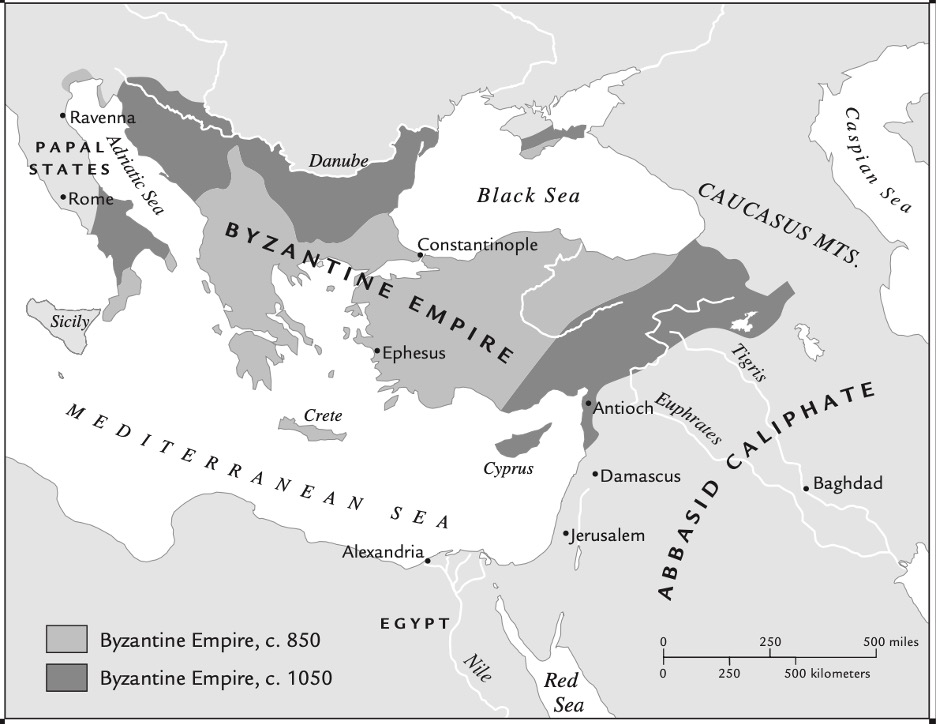 The area controlled by Justinian at the peak of his power was:Feedback: Page reference: p. 78*a. larger than the area covered by the Byzantine Empire in c. 1050 b. about the same as the area covered by the Byzantine Empire in c. 1050c. about the same as the area covered by the Byzantine Empire in c. 850d. smaller than the area covered by the Byzantine Empire in c. 850Type: multiple choice questionTitle: Chapter 3 - Question 1919) 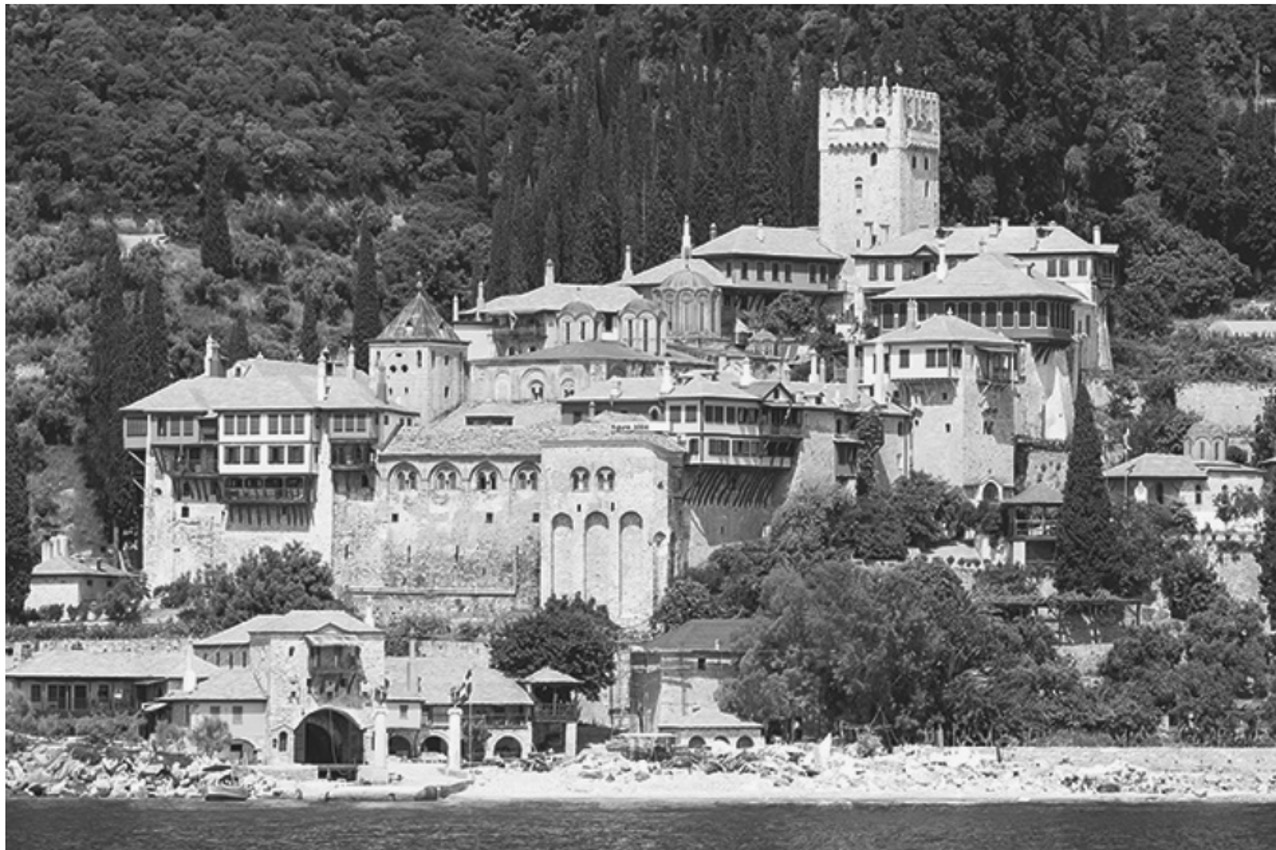 This image depicts one of many monasteries in a holy area known as:Feedback: Page reference: p. 68a. Mt. Sinaib. Mt. Zionc. Mt. Olympus*d. Mt. Athos Type: multiple choice questionTitle: Chapter 3 - Question 2020) 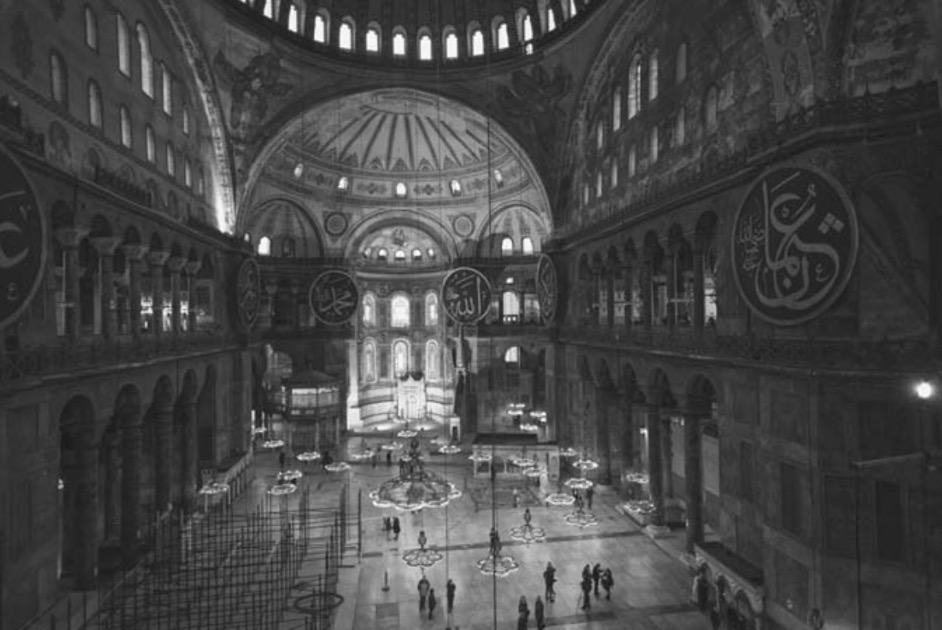 Which important building from Constantinople is depicted here?Feedback: Page reference: p. 73a. the emperor’s palaceb. the hippodrome*c. Hagia Sophia d. the emperor’s chapel